๑. บทนำ๑. ความเป็นมา	ประเทศไทยมีภาพลักษณ์เรื่องการทุจริตคอร์รัปชันในทางลบ โดยมีคะแนนดัชนีภาพลักษณ์         การคอร์รัปชัน (Corruption Perception Index – CPI) ที่จัดทำโดยองค์กรเพื่อความโปร่งใสนานาชาติ (Transparency International – TI) ระหว่างปี พ.ศ. ๒๕๔๔ – ๒๕๕๖ อยู่ที่ ๓๘ คะแนน จากคะแนนเต็ม ๑๐๐ แผนยุทธศาสตร์ชาติว่าด้วยการป้องกันและปราบปรามการทุจริต ระยะที่ ๒ (พ.ศ. ๒๕๕๖-๒๕๖๐) จึงได้กำหนดแนวทางเพื่อยกระดับมาตรฐานความสุจริต ระดับคุณธรรม และความโปร่งใสของหน่วยงานภาครัฐไว้ในยุทธศาสตร์ที่ ๔ “พัฒนาระบบบริหารและเครื่องมือในการป้องกันและปราบปรามการทุจริต” เนื่องจากเป็นประเด็นที่ส่งผลโดยตรงต่อดัชนี CPI  โดยมีเป้าประสงค์ที่ต้องการเพิ่มคะแนนดัชนีภาพลักษณ์การคอร์รัปชั่นของไทยให้ถึง ๕๐ คะแนน จากคะแนนเต็ม ๑๐๐ ในปี พ.ศ. ๒๕๖๐	สำนักงานคณะกรรมการการศึกษาขั้นพื้นฐาน โดยสำนักพัฒนานวัตกรรมการจัดการศึกษา ได้ดำเนินโครงการเสริมสร้างคุณธรรม จริยธรรมและธรรมาภิบาลในสถานศึกษา“ป้องกันการทุจริต” (โครงการโรงเรียนสุจริต) เพื่อยกระดับมาตรฐานความสุจริต คุณธรรม และความโปร่งใสให้เป็นแนวทางที่สอดคล้องกับแนวนโยบาย การบริหารประเทศของรัฐบาลที่ได้แถลงต่อสภานิติบัญญัติแห่งชาติ (สนช.) เมื่อวันที่ ๑๒ กันยายน ๒๕๕๗ ข้อ ๑๐ การส่งเสริมการบริหารราชการแผ่นดินที่มีธรรมาภิบาลและการป้องกันปราบปรามการทุจริตและประพฤติมิชอบในภาครัฐ และยุทธศาสตร์สำนักงาน ป.ป.ท. (พ.ศ. ๒๕๕๕ – ๒๕๕๘) ประเด็นยุทธศาสตร์ที่ ๒ สร้างกลไกการป้องกันและปราบปรามการทุจริตในภาครัฐให้เข้มแข็งและมีประสิทธิภาพ รวมทั้งสอดคล้องกับแผนแม่บทในการป้องกันการทุจริตของสำนักงาน ป.ป.ท. (พ.ศ. ๒๕๕๘ – ๒๕๖๑) โครงการพัฒนาความโปร่งใสในการดำเนินงานของหน่วยงานรัฐ 	สำนักงานคณะกรรมการการศึกษาขั้นพื้นฐาน ได้ร่วมมือกับสำนักงานคณะกรรมการป้องกันและปราบปรามการทุจริตแห่งชาติ (สำนักงาน ป.ป.ช.) ได้พัฒนาระบบประเมินคุณธรรมและความโปร่งใส         การดำเนินงานของหน่วยงานภาครัฐ (Integrity and Transparency Assessment – ITA) โดยบูรณาการและปรับปรุงเครื่องมือการประเมินคุณธรรมการดำเนินงาน (Integrity Assessment) หน่วยงานภาครัฐที่นำมาจากแนวคิดของสาธารณรัฐเกาหลี และดัชนีวัดความโปร่งใสของหน่วยงานภาครัฐเข้าด้วยกัน เพื่อให้การประเมินคุณธรรมมีประสิทธิภาพมากยิ่งขึ้น และเป็นการสร้างเครื่องมือการประเมินที่ผนวกหลักการประเมิน                เชิงภาพลักษณ์ (Perception based) เข้ากับหลักฐานเชิงประจักษ์ (Evidence based)  โดยมุ่งหวังให้เกิด                 การบริหารงานที่โปร่งใสและเป็นธรรมในสำนักงานเขตพื้นที่การศึกษา และสถานศึกษา โดยให้มีการจัดระดับ Integrity Assessment ตามผลที่ได้รับจากการประเมินดังกล่าว เพื่อให้แต่ละหน่วยงานนำข้อมูลผล                  การประเมินไปช่วยในการพัฒนาและยกระดับคุณธรรมและความโปร่งใสการดำเนินงานของหน่วยงานตนเองได้อย่างเหมาะสม รวมถึงสามารถใช้เป็นเครื่องมือในการป้องกันการทุจริตของประเทศได้อีกทางหนึ่ง	สำนักงานคณะกรรมการการศึกษาขั้นพื้นฐาน ได้มอบหมายให้สำนักงานเขตพื้นที่การศึกษา ประเมินโรงเรียนสุจริตต้นแบบ โดยเครื่องมือที่ใช้ประเมินคุณธรรมและความโปร่งใส ประกอบด้วย ๓ แบบ ได้แก่ 
๑) Internal Integrity and Transparency Assessment  ๒) External Integrity and Transparency Assessment๓) Evidence-based Integrity and Transparency Assessment สำนักงานเขตพื้นที่การศึกษาประถมศึกษานครราชสีมา เขต 6   ได้ดำเนินการประเมินตามกระบวนการและขั้นตอน ตามที่โครงการฯ กำหนด เพื่อเป็นการให้ข้อมูลย้อนกลับสำหรับโรงเรียนในการพัฒนาปรับปรุงต่อไป ข้อมูลพื้นฐานโรงเรียน          โรงเรียนบ้านหนองขามนาดี  ตั้งอยู่ที่  หมู่ที่ 8 บ้านหนองขามนาดี  ตำบลแก้งสนามนาง อำเภอแก้งสนามนาง จังหวัดนครราชสีมา    เปิดทำการสอนระดับชั้นอนุบาลปีที่ 1  ถึง ชั้นประถมศึกษาปีที่  6  โรงเรียนบ้านหนองขามนาดี  มีพื้นที่บริเวณทั้งหมด  5๐ ไร่  ๑  งาน 10  ตารางวา	ทิศเหนือ	ติดถนนนิเวศน์รัตน์  สายบัวใหญ่ – ชัยภูมิ	ทิศใต้		ติดศูนย์พัฒนาเด็กเล็กสยามบรมราชกุมารี	ทิศตะวันออก	ติดถนนสาธารณะ	ทิศตะวันตก	ติดถนนสาธารณะปัจจุบัน นายกนก   จำปามูล   ดำรงตำแหน่งผู้อำนวยการโรงเรียนบ้านหนองขามนาดี
 ข้อมูลทั่วไปเกี่ยวกับโรงเรียนชื่อโรงเรียน		โรงเรียนบ้านหนองขามนาดีอักษรย่อ			น.ด.วันสถาปนาโรงเรียน	23  กันยายน  2481  สถานที่ตั้ง		หมู่ที่ 8 บ้านหนองขามนาดี  ตำบลแก้งสนามนาง อำเภอแก้งสนามนาง 
                                จังหวัด นครราชสีมา     คติพจน์ประจำโรงเรียน 	การเรียนดี กีฬาเด่น เน้นคุณธรรม  ก้าวนำเทคโนโลยีคติธรรมประจำโรงเรียน 	สุวิชาโน ภวํ  โหติ.
                                          ผู้รู้ดี เป็นผู้เจริญสีประจำโรงเรียน		สีเขียว – ขาวสีเขียวหมายถึง ความร่มรื่นสีขาว  หมายถึง  ความบริสุทธิ์อัตตลักษณ์โรงเรียนร่มรื่น    สะอาด  มารยาทงามจำนวนบุคลากรจำนวนนักเรียนรวม๒. ขั้นตอนการประเมินคณะกรรมการชุดที่ ๑ ของสำนักงานเขตพื้นที่การศึกษาประถมศึกษานครราชสีมา เขต 6  ได้ดำเนินการประเมินตามแบบประเมินทั้ง ๓ แบบ ได้แก่ ๑) Internal Integrity and Transparency Assessment๒) External Integrity and Transparency Assessment๓) Evidence-based Integrity and Transparency Assessment โดยมีกระบวนการและขั้นตอนการประเมินดังนี้วันที่ ๑๐๘.๓๐-๐๙.๐๐ น.	- คณะกรรมการ พบ ผอ.สถานศึกษา เพื่อสนทนาและรับทราบขั้นตอน 
			แนวทางการดำเนินการของสถานศึกษา ก่อนจะประชุม ๐๙.๐๐-๑๐.๐๐ น.	-ประชุมผู้บริหารและคณะครู ของสถานศึกษา 
			(ทุกคนหรือผู้เกี่ยวข้อง)
			-ผู้บริหารของสถานศึกษากล่าวต้อนรับคณะกรรมการและแนะนำบุคลากร 
			ของสถานศึกษา
			-ประธานคณะกรรมการประเมิน ชี้แจงวัตถุประสงค์การประเมินและแนะนำ 
			คณะกรรมการ๑๐.๐๐-๑๒.๐๐ น.	-คณะกรรมการดำเนินการประเมินและรวบรวมข้อมูล			๑. การเก็บรวบรวมข้อมูลแบบประเมิน IIT - Schoolดำเนินการดังนี้
				๑.๑ คณะกรรมการแจกแบบประเมิน IIT - School ให้กับบุคลากรทุกคน
				๑.๒ คณะกรรมการชี้แจงความเป็นมา  ความสำคัญและข้อพึงระวัง
ในการตอบแบบประเมิน IIT - School ใช้เวลาไม่เกิน  ๕  นาที
				๑.๓ บุคลากรประเมินตามแบบประเมิน IIT – Schoolใช้เวลาประมาณ ๒๐  นาที  
				๑.๔ คณะกรรมการเก็บรวบรวมแบบประเมิน IIT - School  บรรจุใส่ซองปิดผนึกให้เรียบร้อยส่ง สพป.นครราชสีมา เขต 6 
			๒. การเก็บรวบรวมข้อมูลแบบประเมิน EBIT - Schoolดำเนินการดังนี้
				๒.๑ สถานศึกษานำเสนอผลการประเมินตามแบบประเมินEBIT – School
ให้คณะกรรมการรับทราบ
				๒.๒ คณะกรรมการเก็บรวบรวมเอกสารหลักฐานพร้อมแบบประเมินEBIT–School ของ สถานศึกษา ส่ง สพป.นครราชสีมา เขต 6  เพื่อให้คณะกรรมการ
				ชุดที่ ๒  ตรวจสอบประเมินให้คะแนนต่อไป๑๓.๐๐-๑๖.๓๐ น.	-การเก็บรวบรวมข้อมูลแบบประเมิน EIT  - Schoolดำเนินการดังนี้
			๑. คณะกรรมการคัดเลือกโดยการสุ่มสถานศึกษา / ผู้มีส่วนได้ส่วนเสียที่ส่งมาตาม
			แบบ ITA ๐๐๓.๒ (สำหรับสถานศึกษา)
			๒. คณะกรรมการประชุมชี้แจง สถานศึกษา / ผู้มีส่วนได้ส่วนเสียถึงความเป็นมา
ความสำคัญและข้อพึงระวังในการตอบแบบประเมิน EIT – School ใช้เวลาไม่เกิน ๕  นาที
			๓. คณะกรรมการแจกแบบประเมิน EIT – School ให้กับบุคลากรสถานศึกษา /ผู้มีส่วนได้ส่วนเสีย จำนวนไม่น้อยกว่า ๓๐ คน
			๔. สถานศึกษา / ผู้มีส่วนได้ส่วนเสียประเมินตามแบบประเมิน EIT – Schoolใช้เวลาประมาณ  ๒๐  นาที
			๕. คณะกรรมการเก็บรวบรวมแบบประเมิน EIT – School ของสถานศึกษา/ผู้มีส่วนได้ส่วนเสียส่ง สพป.นครราชสีมา เขต 6  เพื่อให้คณะกรรมการชุดที่ ๒  ตรวจสอบประเมินให้คะแนนต่อไปวันที่ ๒๐๙.๐๐-๑๖.๓๐ น.	๑. การเก็บรวบรวมข้อมูลแบบประเมิน EIT - School (ต่อ)
			๒. เก็บรวบรวมแบบประเมินทั้งหมดกลับมายังสำนักงานเขตพื้นที่การศึกษา
			๓. เดินทางกลับโดยสวัสดิภาพ๓. การวิเคราะห์และประมวลผลคณะกรรมการชุดที่ ๒  ของสำนักงานเขตพื้นที่การศึกษาประถมศึกษานครราชสีมา เขต 6  ได้ดำเนินการการวิเคราะห์และประมวลผล  ตามแบบประเมินทั้ง ๓ แบบ ได้แก่ ๑) Internal Integrity and Transparency Assessment๒) External Integrity and Transparency Assessment๓) Evidence-based Integrity and Transparency Assessment โดยมีกระบวนการและขั้นตอนการประเมินดังนี้๑. แปลค่าคะแนนในแต่ละตัวแปร ตามเกณฑ์ที่กำหนด โดยศึกษาข้อมูลจากคู่มือการประเมินคุณธรรมและความโปร่งใสในการดำเนินงานของหน่วยงานภาครัฐ และ Code Sheet IIT๒. แปลค่าคะแนนในแต่ละตัวแปร ตามเกณฑ์ที่กำหนด โดยศึกษาข้อมูลจากคู่มือการประเมินคุณธรรมและความโปร่งใสในการดำเนินงานของหน่วยงานภาครัฐ และ Code Sheet EIT๓. แปลค่าคะแนนในแต่ละตัวแปร ตามเกณฑ์ที่กำหนด โดยศึกษาข้อมูลจากคู่มือการประเมินคุณธรรมและความโปร่งใสในการดำเนินงานของหน่วยงานภาครัฐ และ Code Sheet EBIT๔. ดาวน์โหลดโปรแกรมวิเคราะห์ข้อมูล โดย สพฐ. และ ป.ป.ช. ได้ดำเนินการเตรียมไว้เพื่อการประเมินผล ๕. ดำเนินการกรอกข้อมูลตาม Code Sheet ของแต่ละเครื่องมือในการประเมินลงในโปรแกรมวิเคราะห์ข้อมูล เพื่อการแปลผลค่าคะแนนต่อไป๖. จากการประมวลผลข้อมูล ได้ผลการวิเคราะห์ออกมาดังนี้ผลการวิเคราะห์ดัชนี๔.ขั้นตอนการแปลผลคณะกรรมการชุดที่ ๓ ของสำนักงานเขตพื้นที่การศึกษาประถมศึกษานครราชสีมา เขต 6   ได้ดำเนินการการแปลผลการประเมินคุณธรรมและความโปร่งใสในการดำเนินงานของหน่วยงานภาครัฐ (Integrity & Transparency Assessment)แบ่งเป็น ๕ ดัชนี ดังนี้๔.๑ ความโปร่งใส (Transparency)ประเมินจากความคิดเห็นของประชาชนผู้รับบริการหรือผู้มีส่วนได้ส่วนเสียตามประสบการณ์ในการรับบริการจากหน่วยงานภาครัฐและจากข้อมูลเอกสาร/หลักฐานเชิงประจักษ์ (Evidence - Based) บนพื้นฐานของข้อเท็จจริงในการดำเนินงานของหน่วยงาน  ๔.๒ ความพร้อมรับผิด (Accountability) ประเมินจากความคิดเห็นของประชาชนผู้รับบริการหรือผู้มีส่วนได้ส่วนเสียตามประสบการณ์ในการรับบริการจากหน่วยงานภาครัฐ๔.๓  คุณธรรมการให้บริการของหน่วยงาน  (Integrityin Service Delivery) ประเมินจากการรับรู้และประสบการณ์โดยตรงของประชาชนผู้รับบริการหรือผู้มีส่วนได้ส่วนเสียที่มีต่อการให้บริการของหน่วยงานภาครัฐ๔.๔ วัฒนธรรมคุณธรรมในองค์กร (Integrity Culture) ประเมินจากความคิดเห็นของเจ้าหน้าที่ภายในหน่วยงานภาครัฐ และจากข้อมูลเอกสาร/หลักฐานเชิงประจักษ์ (Evidence - Based) บนพื้นฐานของข้อเท็จจริงในการดำเนินงานของหน่วยงาน  ๔.๕ คุณธรรมการทำงานในหน่วยงาน (Work Integrity) ประเมินจากความคิดเห็นของเจ้าหน้าที่ภายในหน่วยงานภาครัฐที่มีต่อการดำเนินงานของหน่วยงานโดยมีค่าน้ำหนักคะแนน ตามดัชนีดังนี้ค่าน้ำหนักคะแนนการประเมินคุณธรรมและความโปร่งใสการดำเนินงานของโรงเรียนบ้านหนองขามนาดี
(Integrity and Transparency Assessment - ITA)ค่าน้ำหนักคะแนนการประเมินคุณธรรมและความโปร่งใสการดำเนินงานของหน่วยงานภาครัฐ 
(Integrity and Transparency Assessment - ITA)เกณฑ์การให้คะแนนการประเมินคุณธรรมและความโปร่งใสการดำเนินงานของหน่วยงานภาครัฐ (Integrity and Transparency Assessment - ITA) แบ่งเป็น ๕ ระดับ ดังนี้แปลผลเป็นบรรยายความสำหรับการประเมินคุณธรรมและความโปร่งใสในการดำเนินงานโรงเรียนบ้านหนองขามนาดี ประจำปีการศึกษา  พ.ศ. ๒๕๕๘ข้อสังเกตของคณะกรรมการต่อโรงเรียนบ้านหนองขามนาดี  สพป.นครราชสีมา เขต 6คณะกรรมการมีประเด็นตามแบบสำรวจดังนี้	ตามที่ โรงเรียนบ้านหนองขามนาดี  สพป.นครราชสีมา เขต 6    ได้รับการสำรวจตามแบบการประเมินคุณธรรมและความโปร่งใสในการดำเนินงาน โรงเรียนบ้านหนองขามนาดี  สพป.นครราชสีมา 
เขต 6      ประจำปีการศึกษา พ.ศ. ๒๕๕๘   ในวันที่  ๒๕ – ๒๖  เดือน  สิงหาคม  พ.ศ.  ๒๕๕๘  ความโปร่งใส (Transparency) ประเมินจากความคิดเห็นของประชาชนผู้รับบริการหรือผู้มีส่วนได้ส่วนเสียตามประสบการณ์ในการรับบริการจากหน่วยงานภาครัฐและจากข้อมูลเอกสาร/หลักฐานเชิงประจักษ์ (Evidence - Based) บนพื้นฐานของข้อเท็จจริงในการดำเนินงานของหน่วยงาน คิดเป็นร้อยละ 75.06  มีระดับคุณธรรมและความโปร่งใสในการดำเนินงานสูงความพร้อมรับผิด (Accountability) ประเมินจากความคิดเห็นของประชาชนผู้รับบริการหรือผู้มีส่วนได้ส่วนเสียตามประสบการณ์ในการรับบริการจากหน่วยงานภาครัฐ   คิดเป็นร้อยละ 96.10มีระดับคุณธรรมและความโปร่งใสในการดำเนินงานสูงมากคุณธรรมการให้บริการของหน่วยงานภาครัฐให้บริการของหน่วยงาน  (Integrity in Service  Delivery) ประเมินจากการรับรู้และประสบการณ์โดยตรงของประชาชนผู้รับบริการหรือผู้มีส่วนได้ส่วนเสียที่มีต่อการให้บริการของหน่วยงานภาครัฐ  คิดเป็นร้อยละ 80.90 มีระดับคุณธรรมและความโปร่งใสในการดำเนินงานสูงมากวัฒนธรรมคุณธรรมในองค์กร (Integrity Culture) ประเมินจากความคิดเห็นของเจ้าหน้าที่ภายในหน่วยงานภาครัฐ และจากข้อมูลเอกสาร/หลักฐานเชิงประจักษ์ (Evidence - Based) บนพื้นฐานของข้อเท็จจริงในการดำเนินงานของหน่วยงาน คิดเป็นร้อยละ 93.29 มีระดับคุณธรรมและความโปร่งใสในการดำเนินงานสูงมากคุณธรรมการทำงานในหน่วยงาน (Work Integrity) ประเมินจากความคิดเห็นของเจ้าหน้าที่ภายในหน่วยงานภาครัฐที่มีต่อการดำเนินงานของหน่วยงาน  คิดเป็นร้อยละ 86.73 มีระดับคุณธรรมและความโปร่งใสในการดำเนินงานสูงมาก	ขั้นสรุป 		ในการประเมินคุณธรรมและความโปร่งใสในการดำเนินงาน โรงเรียนบ้านหนองขามนาดี  สพป.นครราชสีมา เขต 6     ประจำปีการศึกษา พ.ศ. ๒๕๕๘  ในวันที่  ๒๕ – ๒๖  เดือน  สิงหาคม  พ.ศ.  ๒๕๕๘  สามารถสรุปได้ดังนี้ ทางโรงเรียนยังขาดการการวิเคราะห์ผลการจัดซื้อจัดจ้าง ประจำปีงบประมาณ พ.ศ. 2557   และจำแนกตามวิธีการจัดซื้อจัดจ้าง ประจำปีงบประมาณ พ.ศ. 2557  ควรมีการแก้ไขและพยายามปรับปรุง การบริหารงานของหน่วยงานให้มีความโปร่งใสมากยิ่งขึ้น	ข้อเสนอแนะ                ทางโรงเรียนควรมีการวิเคราะห์ผลการดำเนินงานตามแผนปฏิบัติการป้องกันและปราบปรามการทุจริตของหน่วยงานประจำปี พ.ศ. ๒๕๕๗ และจำแนกตามวิธีการจัดซื้อจัดจ้าง ประจำปีงบประมาณ พ.ศ. 2557  ควรมีการแก้ไขและพยายามปรับปรุง การบริหารงานของหน่วยงานให้มีความโปร่งใสมากยิ่งขึ้น และดำเนินงานให้เป็นปัจจุบัน ถูกต้องตามระเบียบทางราชการแปลผลเป็นกราฟภาคผนวกคำสั่งแต่งตั้งคณะกรรมการแบบ ITA 001.2แบบส่งรายชื่อผู้ประสานงาน ITA ระดับสถานศึกษา
โรงเรียน................บ้านหนองขามนาดี......................................................สำนักงานเขตพื้นที่การศึกษา                                                 เขต....6...        หมายเหตุ  สถานศึกษากรอกรายชื่อผู้ประสานงาน ITA ของสถานศึกษา จำนวน 2 คนตามแบบฟอร์มสถานศึกษาส่งรายชื่อผู้ประสานงาน ITA ระดับสถานศึกษา ให้กับผู้รับผิดชอบโครงการโรงเรียนสุจริตระดับเขตพื้นที่การศึกษา                                                            ลงชื่อ                                    ผู้กรอกข้อมูล                                                                   (นางเพ็ญจรัส    อ่อนจันทร์)
                                                            ตำแหน่ง ครูวิทยฐานะชำนาญการพิเศษ                                                           ลงชื่อ                  ผู้รับรองข้อมูล		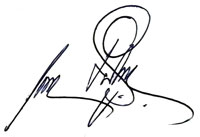                                                            (นายกนก        จำปามูล)
                                                          ตำแหน่ง ผู้อำนวยการโรงเรียนบ้านหนองขามนาดีแบบ ITA 002.2แบบส่งข้อมูลบุคลากรเพื่อใช้ในการสำรวจ ITA ระดับสถานศึกษาโรงเรียนบ้านหนองขามนาดีสำนักงานเขตพื้นที่การศึกษาประถมศึกษานครราชสีมา เขต 6
คำอธิบาย “บุคลากร"หมายถึง ผู้บริหารสถานศึกษา ครู ครูผู้ช่วย พนักงานราชการ นักการภารโรง ฯลฯ      ที่ปฏิบัติงานในสถานศึกษามาแล้ว ไม่น้อยกว่า 1 ปีหมายเหตุ  ส่งให้แก่ผู้รับผิดชอบโครงการโรงเรียนสุจริตระดับสำนักงานเขตพื้นที่การศึกษาลงชื่อ		       	              ผู้กรอกข้อมูล       ลงชื่อ	 	                  ผู้รับรองข้อมูล            (นางเพ็ญจรัส  อ่อนจันทร์)                                    (นายกนก     จำปามูล)       ตำแหน่ง  ครูวิทยฐานะชำนาญการพิเศษ		    ตำแหน่ง  ผู้อำนวยการ       โรงเรียนบ้านหนองขามนาดี			               โรงเรียนบ้านหนองขามนาดีภาพถ่ายการปฏิบัติงานของคณะกรรมการทั้ง ๓ คณะแบบ ITA 003.2แบบส่งข้อมูลผู้รับบริการหรือผู้มีส่วนได้ส่วนเสีย เพื่อใช้ในการสำรวจ ITA ระดับสถานศึกษาโรงเรียน  บ้านหนองขามนาดีสำนักงานเขตพื้นที่การศึกษาประถมศึกษานครราชสีมา เขต 6คำอธิบาย “ผู้รับบริการหรือผู้มีส่วนได้เสีย” หมายถึง ผู้ปกครอง คณะกรรมการสถานศึกษาขั้นพื้นฐาน ฯลฯ ที่มาขอรับบริการกับสถานศึกษาต้นแบบ ที่เข้าร่วมโครงการโรงเรียนสุจริต ตั้งแต่วันที่ 1 ตุลาคม2557 ถึง   17กรกฎาคม 2558หมายเหตุ  ส่งให้แก่ผู้รับผิดชอบโครงการโรงเรียนสุจริตระดับสำนักงานเขตพื้นที่การศึกษา                                                                   ลงชื่อ                                                        ผู้กรอกข้อมูล                                                                          ( นางเพ็ญจรัส        อ่อนจันทร์ )                                                       ตำแหน่ง ครูวิทยฐานะชำนาญการพิเศษ                                                  ลงชื่อ                     ผู้รับรองข้อมูล                                                               (นายกนก        จำปามูล )	                                                 ตำแหน่ง ผู้อำนวยการโรงเรียนบ้านหนองขามนาดีภาพการประเมินภาพประกอบคณะกรรมการ  ชุดที่  ๑ประเมินวันที่ ๒๕ – ๒๖  สิงหาคม ๒๕๕๘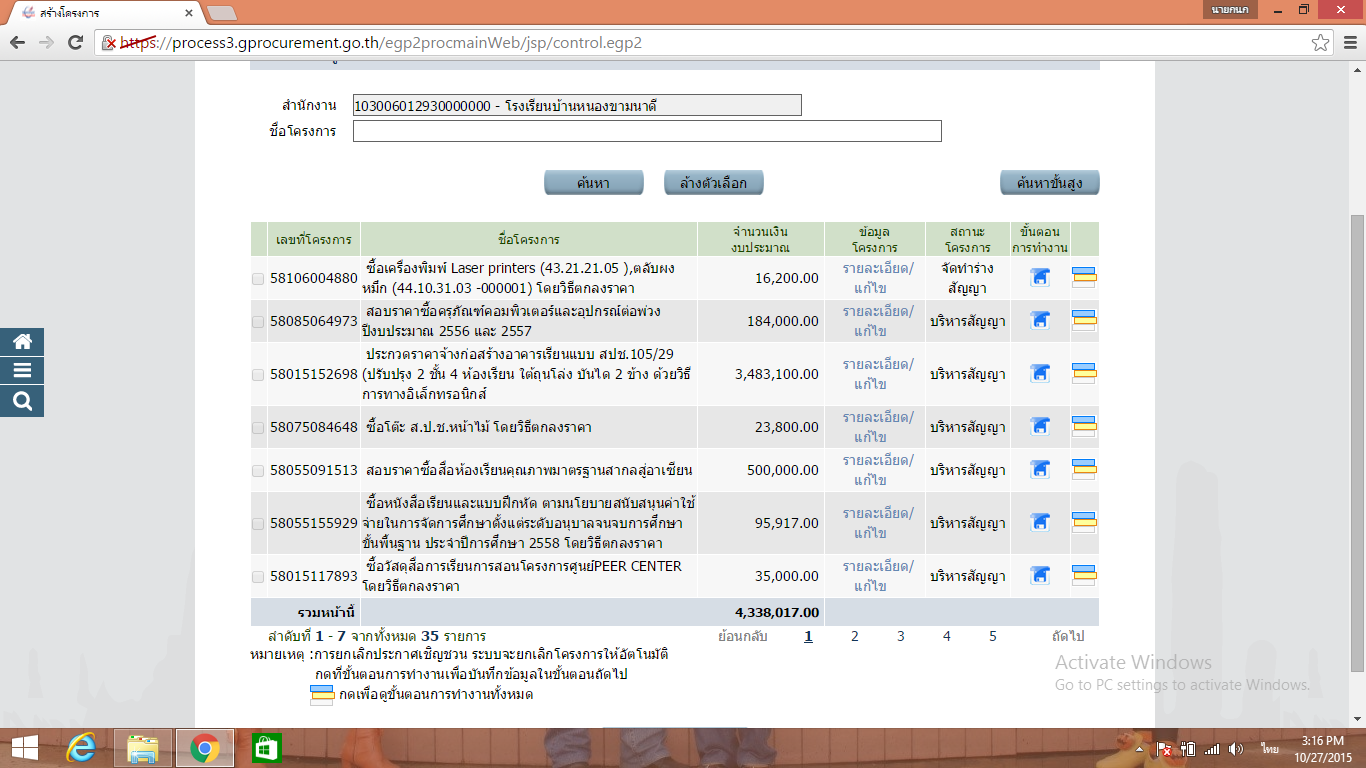 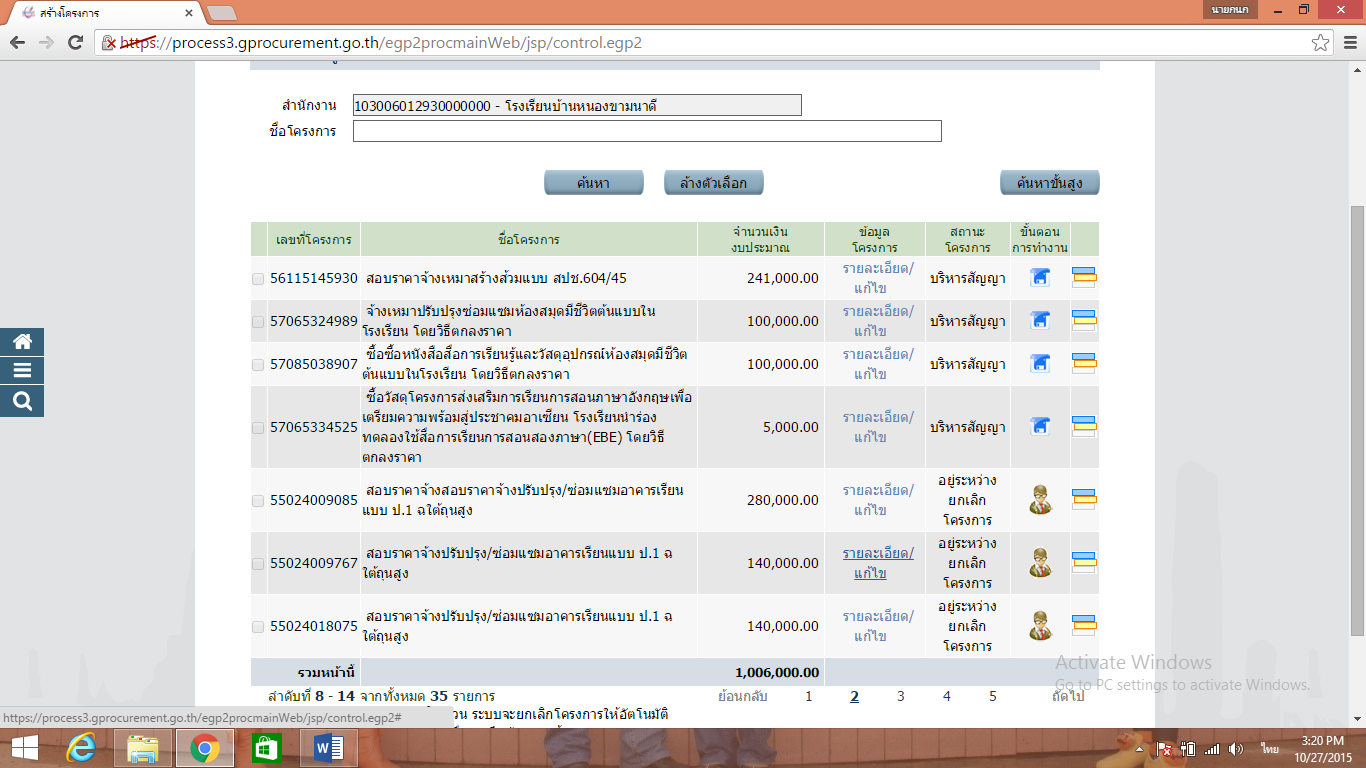 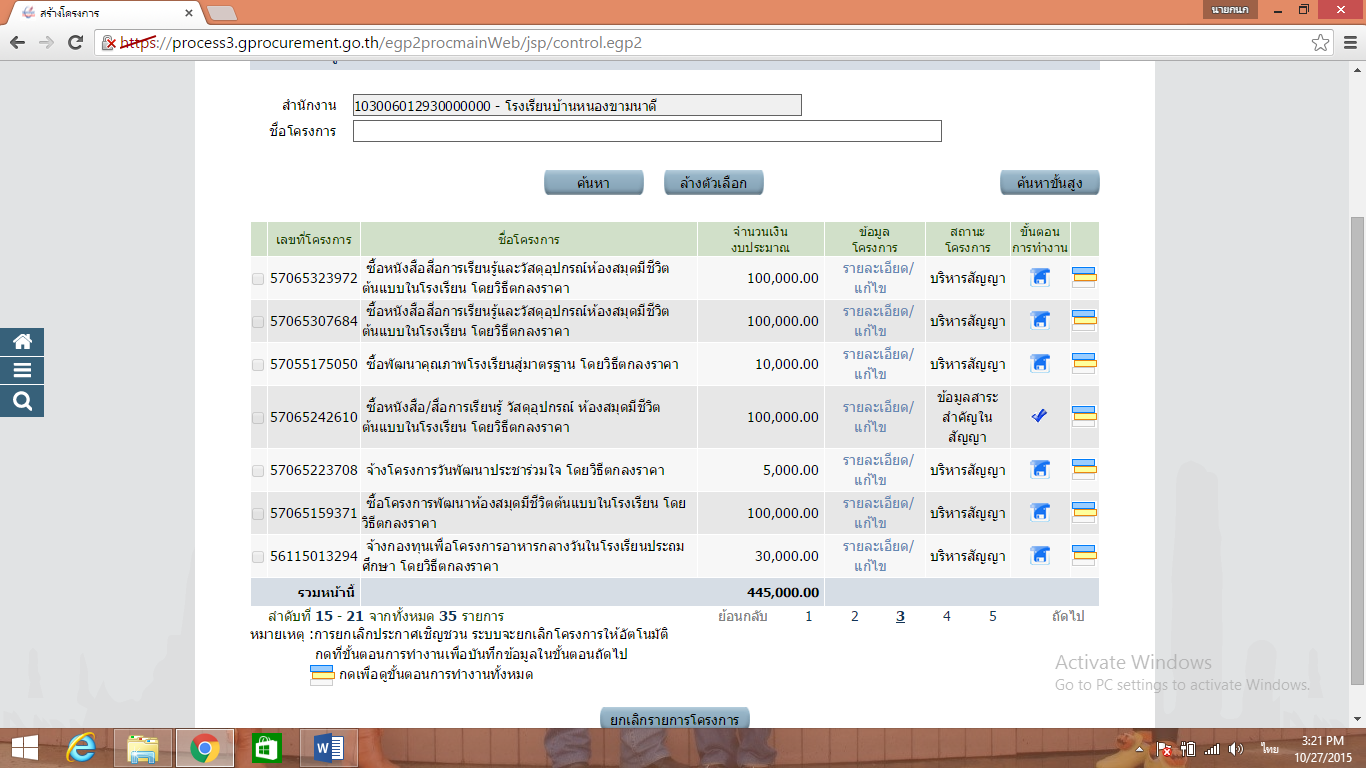 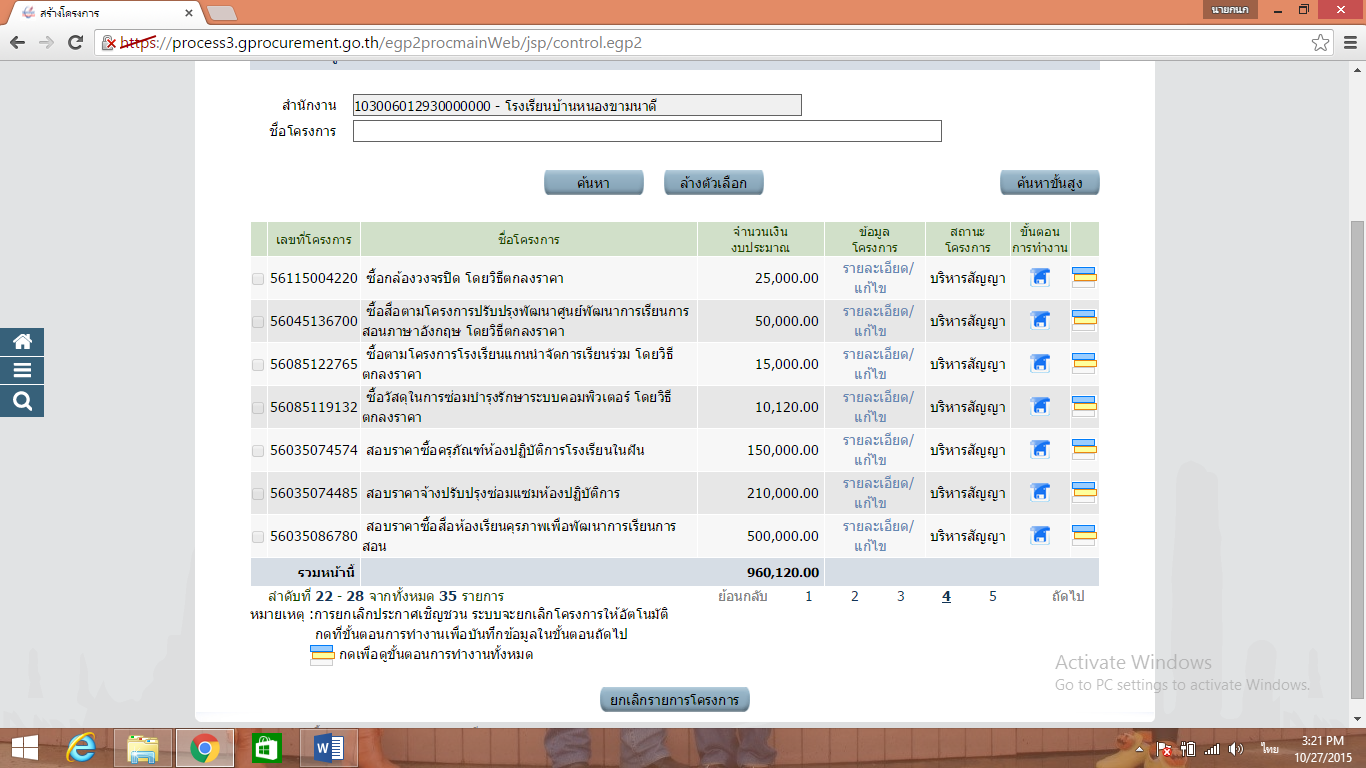 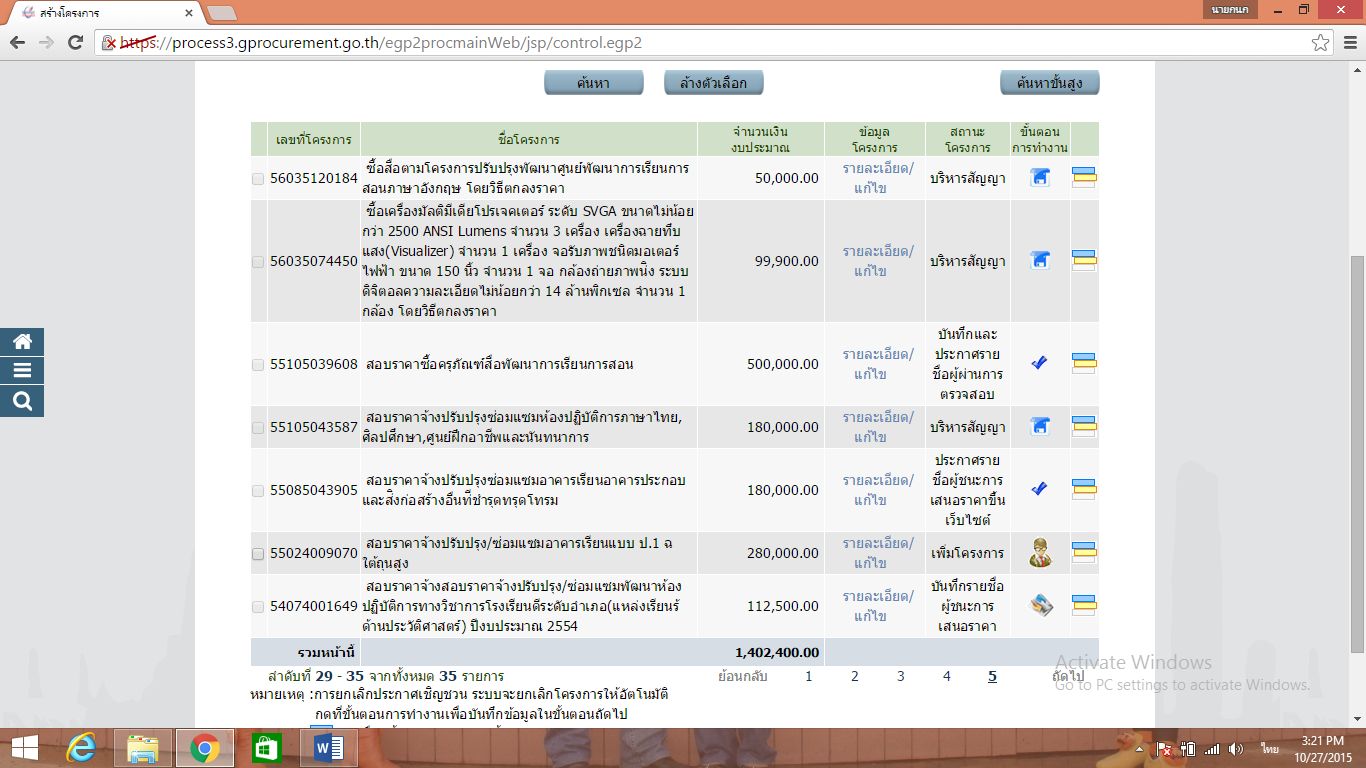 ประเภทบุคลากรชายหญิงรวมผู้บริหาร11ครู3710พนักงานราชการครูอัตราจ้างครูธุรการ11ครูพี่ลี้ยงเด็กพิการ11ลูกจ้างประจำ11ลูกจ้างชั่วคราวนักศึกษาฝึกประสบการณ์33รวม51217ระดับชั้นจำนวนนักเรียนจำนวนนักเรียนจำนวนนักเรียนจำนวนห้องระดับชั้นชายหญิงรวมจำนวนห้องอนุบาลปีที่ 11อนุบาลปีที่ 21ประถมศึกษาปีที่ 11ประถมศึกษาปีที่ 21ประถมศึกษาปีที่ 31ประถมศึกษาปีที่ 41ประถมศึกษาปีที่ 51ประถมศึกษาปีที่ 61รวมดัชนีค่าน้ำหนัก(ร้อยละ)แบบIITแบบ  EITแบบ EBITร้อยละคะแนน ITA๑.  ความโปร่งใส (Transparency)๒๖-61.4088.7175.0619.52๒.  ความพร้อมรับผิด(Accountability)๑๘-76.5810096.1017.30๓.  คุณธรรมการให้บริการของหน่วยงานภาครัฐ ปัญหาทุจริตคอรัปชันในองค์กร (Integrity in service Delivery)๒๒-80.90-80.9017.80๔.  วัฒนธรรมองค์กร (Integrity Culture๑๖89.64-10093.2914.93๕.  คุณธรรมการทำงานในหน่วยงาน(Work Integrity)๑๘86.73--86.7315.61รวม๑๐๐85.15รายการประเมินคุณธรรมและความโปร่งใสค่าน้ำหนักคะแนนดัชนีความโปร่งใส (Transparency)19.52ดัชนีความพร้อมรับผิด (Accountability)17.30ดัชนีคุณธรรมการให้บริการของหน่วยงาน  (Integrity in Service Delivery)17.80ดัชนีวัฒนธรรมคุณธรรมในองค์กร (Integrity Culture)14.93ดัชนีคุณธรรมการทำงานในหน่วยงาน (Work Integrity)15.61รวม85.15การประเมินคุณธรรมและความโปร่งใสการดำเนินงานของหน่วยงานภาครัฐ ค่าน้ำหนักคะแนนเต็มดัชนีความโปร่งใส (Transparency)๒๖ดัชนีความพร้อมรับผิด (Accountability)๑๘ดัชนีคุณธรรมการให้บริการของหน่วยงาน  (Integrityin Service Delivery)๒๒ดัชนีวัฒนธรรมคุณธรรมในองค์กร (Integrity Culture)๑๖ดัชนีคุณธรรมการทำงานในหน่วยงาน (Work Integrity)๑๘รวม๑๐๐๘๐ – ๑๐๐ คะแนนมีระดับคุณธรรมและความโปร่งใสในการดำเนินงานสูงมาก๖๐ – ๗๙.๙๙ คะแนนมีระดับคุณธรรมและความโปร่งใสในการดำเนินงานสูง๔๐ – ๕๙.๙๙ คะแนนมีระดับคุณธรรมและความโปร่งใสในการดำเนินงานปานกลาง๒๐ – ๓๙.๙๙ คะแนนมีระดับคุณธรรมและความโปร่งใสในการดำเนินงานต่ำ๐ – ๑๙.๙๙ คะแนนมีระดับคุณธรรมและความโปร่งใสในการดำเนินงานต่ำมากประเด็นสำรวจข้อคำถามเอกสาร/ร่องรอยหลักฐานอ้างอิงEB3ข้อ ๒ไม่ปรากฏหลักฐานการรายงานการวิเคราะห์ผลการจัดซื้อจัดจ้าง ประจำปีงบประมาณ พ.ศ. 2557 EB3ข้อ 3.2ไม่ปรากฏหลักฐานการจำแนกตามวิธีการจัดซื้อจัดจ้าง ประจำปีงบประมาณ พ.ศ. 2557ที่ชื่อ – ชื่อสกุลตำแหน่งโทรศัพท์มือถือe-Mail Address1นายกนก  จำปามูลผู้อำนวยการสถานศึกษา085-6356-881nongkhamnadee@gmail.com2นางเพ็ญจรัส  อ่อนจันทร์ครู ชำนาญการพิเศษ081-0766070Pench1961@gmail.comที่ชื่อ – ชื่อสกุลตำแหน่งที่อยู่ปัจจุบันโทรศัพท์1นายกนก   จำปามูลผู้อำนวยการ189  ม.12  ต.แก้งสนามนาง              อ.แก้งสนามนาง จ.นครราชสีมา 30440085-63568812นายนิพนธ์   นานันท์ครูวิทยาฐานะชำนาญการพิเศษ271  ม.11  ต.โนนสำราญ              อ.แก้งสนามนาง จ.นครราชสีมา 30440088-36119363นางเชาวลี   จำปามูลครูวิทยาฐานะชำนาญการพิเศษ189  ม.8  ต.แก้งสนามนาง              อ.แก้งสนามนาง จ.นครราชสีมา 30440087-96533074นางนุจิตรา  วรเชษฐครูวิทยาฐานะชำนาญการพิเศษ  ม.8  ต.ลาดใหญ่              อ.เมื่อง  จ.ชัยภูมิ 36000084-47449365นางบุญช่วย  ม่วงเพชรครูวิทยาฐานะชำนาญการพิเศษบ้านไทรงาม  ต.ไทรงาม      
อ.เมือง  จ.ชัยภูมิ30440085-68274726นายฤทธิเดช  พลอยสุวรรณครูวิทยาฐานะชำนาญการพิเศษ   ม.4  ต.แก้งสนามนาง              อ.แก้งสนามนาง จ.นครราชสีมา 30440081-97649557นางสาวรอมละห์  สาอิครู   ม.8  ต.แก้งสนามนาง              อ.แก้งสนามนาง จ.นครราชสีมา 30440081-09876358นางทัศนีย์   บุญมีสง่าครูวิทยฐานะชำนาญการ   ม.11 ต.โนนสำราญ              อ.แก้งสนามนาง จ.นครราชสีมา 30440087-87976609นางสาวสุพรรณี  แสงทองเขียวครูวิทยฐานะชำนาญการ   ม.5  ต.แก้งสนามนาง              อ.แก้งสนามนาง จ.นครราชสีมา 30440083-127075110นายชยพล  จำชาติครูวิทยาฐานะชำนาญการพิเศษ   ม.8  ต.แก้งสนามนาง              อ.แก้งสนามนาง จ.นครราชสีมา 30440082-152676811นางเพ็ญจรัส  อ่อนจันทร์ครูวิทยฐานะชำนาญการ  ม.12  ต.แก้งสนามนาง              อ.แก้งสนามนาง จ.นครราชสีมา 30440081-076607012นางสาวกาญจนวรรณ ศิริวุฒิครูพี่เลี้ยง
เด็กพิการ   ม.8  ต.ขุนทอง              
อ.บัวใหญ่ จ.นครราชสีมา 30440088-129715513นางสาวเพ็ญศิริ  แดนไธสงครูธุรการ  ม.8  ต.แก้งสนามนาง              อ.แก้งสนามนาง จ.นครราชสีมา 30440092-2267470914นายวิเชียร  จันนอกช่างครุภัณฑ์   ม.8  ต.แก้งสนามนาง              อ.แก้งสนามนาง จ.นครราชสีมา 30440080-0014358ที่ชื่อผู้รับบริการ หรือ
ผู้มีส่วนได้ส่วนเสียประเภท/เรื่องในการติดต่อกับหน่วยงานที่อยู่ปัจจุบันโทรศัพท์1นายจินดา  จงประโคนติดตามการบริหารและประชุมคณะกรรมการศึกษาฯ158 หมู่ 1 ต. หนองไม้งามอ. บ้านกรวด จ. บุรีรัมย์ 31180089-88288132พระครูสุนทรกิจวิจารณ์ติดตามการบริหารและประชุมคณะกรรมการศึกษาฯวัดป่าบ้านกรวด156 หมู่. 13 อ. บ้านกรวด จ. บุรีรัมย์ 31180081-06468953นายสุรศักดิ์  เด็จประโคนติดตามการบริหารและประชุมคณะกรรมการศึกษาฯ112 หมู่ 3 ต. ปราสาทอ. บ้านกรวด จ. บุรีรัมย์ 31180098-67263974นายมนูญ  ธรรมโกศลติดตามการบริหารและประชุมคณะกรรมการศึกษาฯ179 หมู่12 บ้านสายโท11 ต. สายตะกู อ. บ้านกรวด จ. บุรีรัมย์ 31180081-76087405นายประเวทร์ สุทธิประภาติดตามการบริหารและประชุมคณะกรรมการศึกษาฯ62 หมู่ 6 ต. ปราสาทอ. บ้านกรวด จ. บุรีรัมย์ 31180089-42836666นายธนพล  กุลเพชรโชติติดตามการบริหารและประชุมคณะกรรมการศึกษาฯ1 หมู่ 3 ถ.เร็มบำรุง        อ.บ้านกรวด จ.บุรีรัมย์ 31180093-03193307นายถนอม  เอมโคกสูงติดตามการบริหารและประชุมคณะกรรมการศึกษาฯ8 หมู่ 12 สายโท 8 กลาง ต.จันทบเพชร อ.บ้านกรวด   จ.บุรีรัมย์ 31180087-24883098นายธเรศ  ศรีประดู่  ติดตามการบริหารและประชุมคณะกรรมการศึกษาฯ98 หมู่ 5 ต.สายตะกู        อ.บ้านกรวด จ.บุรีรัมย์ 31180085-20279299นายเฉลิมพล นิรันดร์ปกรณ์ติดตามการบริหารและประชุมคณะกรรมการศึกษาฯ60/2 หมู่ 4 ต.ปราสาท อ.บ้านกรวด จ.บุรีรัมย์ 31180081-760478510ร.ต.ต.สมศักดิ์  มารังกูลติดตามการบริหารและประชุมคณะกรรมการศึกษาฯ41/1 หมู่ 13 ต.บ้านกรวด อ.บ้านกรวด จ.บุรีรัมย์ 31180085-412410111นางสุบรรณ  กำเนิดสิงห์การประชุมผู้ปกครอง72 หมู่ 2 ต.หนองไม้งาม อ.บ้านกรวด จ.บุรีรัมย์ 31180081-063608112นายเรวัติ  โสประโคนการประชุมผู้ปกครอง122/2 ต.บ้านกรวด        อ.บ้านกรวด จ.บุรีรัมย์31180081-069167313นางวันดี  วรพุฒการประชุมผู้ปกครอง97 หมู่ 9 ต.บึงเจริญ           อ.บ้านกรวด จ.บุรีรัมย์ 31180080-736363214นางบุญรา  ผลค้ำการประชุมผู้ปกครอง179 หมู่ 6 ต.ปราสาท      อ.บ้านกรวด จ.บุรีรัมย์ 31180084-411675115นางละเอียด  บอกประโคนการประชุมผู้ปกครอง75 หมู่ 11 ต.สายตะกู      อ.บ้านกรวด จ.บุรีรัมย์ 31180 090-831550916นางสาวณัฐรุจา  ทดทศรี  การประชุมผู้ปกครอง55 หมู่ 3 ต.ปราสาท          อ.บ้านกรวด จ.บุรีรัมย์ 31180 087-956469917ร.ต.ท.ณัฐดนัย  วงศ์กัณหา  การประชุมผู้ปกครอง74/13 หมู่ 4 ต.ปราสาท      อ.บ้านกรวด จ.บุรีรัมย์ 31180 088-468753518นายชัยฤทธิ์  งกประโคน  การประชุมผู้ปกครอง92 หมู่ 5 ต.บ้านกรวด        อ.บ้านกรวด จ.บุรีรัมย์ 31180 080-468396419นางสาวกนกวดี ตัวประโคนการประชุมผู้ปกครอง239 หมู่ 4 ต.ปราสาท      อ.บ้านกรวด จ.บุรีรัมย์ 31180089-044396620นายลำดวน  บัวศรีภูมิ  การประชุมผู้ปกครอง2 หมู่ 12 ต.จันทบเพชร    อ.บ้านกรวด จ.บุรีรัมย์ 31180 088-357513521ด.ต.ณรินทร์ปัทราชการประชุมผู้ปกครอง128 หมู่ 10 ต.หนองไม้งาม อ.บ้านกรวด จ.บุรีรัมย์ 31180 086-016917022นางฉวีวรรณ  ชัยหลากการประชุมผู้ปกครอง9/1 หมู่ 3 ต.ปราสาท       อ.บ้านกรวด จ.บุรีรัมย์ 31180098-318421223นางศุภนิษา  สุวรรณหงษ์การประชุมผู้ปกครอง155 หมู่ 1 ต.บึงเจริญ       อ.บ้านกรวด จ.บุรีรัมย์ 31180084-833830924นายพิเชษฐ์  ยงปัญญาขอวุฒิการศึกษาเพื่อรับทุน64 หมู่ 5 ต.บ้านกรวด      อ.บ้านกรวด จ.บุรีรัมย์ 31180087-966639726นายบุญเสริม  ศรสุดการประชุมผู้ปกครอง174/1 หมู่ 9 ต.เขาคอก      อ.ประโคนชัย จ.บุรีรัมย์ 31140084-754971727ด.ต.วุฒิชัย  กลั่นสนิทการประชุมผู้ปกครอง188 หมู่2 ต.จันทบเพชร อ.บ้านกรวด จ.บุรีรัมย์ 31180089-580922828นางจามจุรี  เทียมศักดิ์การเบิกจ่ายค่ารักษาพยาบาลประกันชีวิตอุบัติเหตุของนักเรียน10 หมู่ 3 ต.บ้านกรวด     อ.บ้านกรวด จ.บุรีรัมย์ 31180082-872885929นางขัด  คุมาประโคนการประชุมผู้ปกครองหมู่ 14 ต.หนองไม้งาม      อ.บ้านกรวด จ.บุรีรัมย์ 31180089-044396630นายวิรัตน์  ปัสใจยังการประชุมผู้ปกครอง198 หมู่ 2 ต.หนองไม้งาม อ.บ้านกรวด จ.บุรีรัมย์ 31180089-865604831นายบรรเจิด  เตียงกูลขอวุฒิการศึกษา59 หมู่ 13 ต.ปราสาท      อ.บ้านกรวด จ.บุรีรัมย์ 31180088-482959432นางหมอเดีย  หนูประโคนขอย้ายศึกษาต่อ   ที่อื่น69 หมู่ 2 ต.ปราสาท        อ.บ้านกรวด จ.บุรีรัมย์ 31180099-5275282 090-182676133นางสาวเทียร่า  ปุยะติขอย้ายศึกษาต่อ   ที่อื่น220 หมู่ 12 ต.นิคมปราสาท อ.บ้านกรวด จ.บุรีรัมย์ 31180080-799126534นางไพลิน  อินตะนัยขอย้ายศึกษาต่อ   ที่อื่น196 หมู่ 4 ต.หินลาด       อ.บ้านกรวด จ.บุรีรัมย์ 31180093-480322435นางเจียม  วงศ์ประโคนขอย้ายศึกษาต่อ   ที่อื่น39/4 หมู่ 14 ต.บ้านกรวด อ.บ้านกรวด จ.บุรีรัมย์ 31180084-832692236นางสาวดาว  ไชยอินทร์ขอย้ายศึกษาต่อที่อื่น74 หมู่ 7 ต.ปราสาท       อ.บ้านกรวด จ.บุรีรัมย์ 31180084-842351137นางจามจุรี  เทียมศักดิ์ขอเครมประกันชีวิต97 หมู่ 3 ต.บ้านกรวด       อ.บ้านกรวด จ.บุรีรัมย์ 31180082-872885938เทศบาลตำบลบ้านกรวดขอความอนุเคราะห์สถานที่จัดอบรมเทศบาลตำบลปราสาท     ถ.มะลิกรอง จ.บุรีรัมย์ 31180044-67960739สาธารณสุขอำเภอบ้านกรวดขอความอนุเคราะห์สถานที่จัดอบรมสาธารณสุขอำเภอบ้านกรวด ถ.พรเพชร จ.บุรีรัมย์ 31180044-67911940หน่วยฝึกนักศึกษาวิชาทหาร จังหวัดบุรีรัมย์ขอความอนุเคราะห์สถานที่จัดตั้งศูนย์ฝึกย่อยค่ายสมเด็จเจ้าพระยามหา-กษัตริย์ศึก ต.เสม็ด          อ.เมือง จ.บุรีรัมย์ 31000044-637137